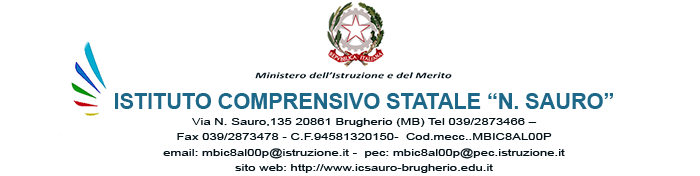 Titolo del progetto: “Piano Estate 2024-25”SCHEDA ANAGRAFICA CORSISTA STUDENTESEZIONE 1 – DATI ANAGRAFICICOMPILARE IN STAMPATELLO MAIUSCOLO.Codice FiscaleNomeCognomeLuogo e data di nascitaNazionalitàComune di residenzaIndirizzo di residenzaCellulare per recapitiE-mail istituzionale